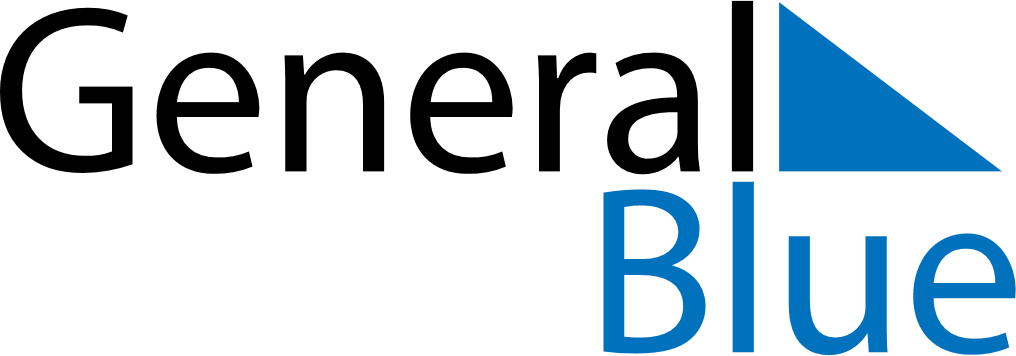 December 2018December 2018December 2018MaltaMaltaMONTUEWEDTHUFRISATSUN123456789Immaculate Conception10111213141516Republic Day1718192021222324252627282930Christmas Day31